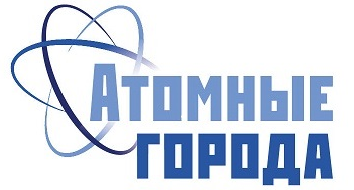 МЕТОДИЧЕСКИЕ РЕКОМЕНДАЦИИпо подготовке заявок                                                                                                          на конкурс лучших муниципальных практик и инициатив                                        социально-экономического развития в муниципальных образованиях                           на территориях присутствия Госкорпорации «Росатом»                                                                                             в 2020 году   2020 г.  г. Москва     I. Основные правила участия в Конкурсе лучших муниципальных практик и инициатив социально-экономического развития в муниципальных образованиях на территориях присутствия Госкорпорации «Росатом» в 2020 году (далее - конкурс).1. Перед заполнением заявки на участие в конкурсе рекомендуется внимательно ознакомиться с Положением о конкурсе и настоящими рекомендациями.2. Заявки принимаются только в электронном виде на электронную почту konkurs_lmp@atomgoroda.ru. Заявки, предоставленные на бумажном носителе, не рассматриваются.3. Прием заявок на участие в конкурсе завершается 31 августа 2020 года в 23.55 по московскому времени.4. Рекомендуется выслать заявку не позднее 15 августа 2020 года. В этом случае будет возможность доработать заявку, если при регистрации будут выявлены нарушения требований положения о конкурсе или возникнет необходимость в уточнении пунктов заявки.5. Информация, указанная в заявке, паспорте практики и презентации практики может быть размещена на официальном сайте конкурса www.лучшие-практики.рф и будет доступна для средств массовой информации и любых посетителей сайта. Это может повлечь за собой тиражирование информации о практике без соответствующего уведомления заявителя.6. Рекомендуется выслать заявку единым письмом, объединив все документы и фотографии в единый архив.II. Общие рекомендации по заполнению заявки на участие в конкурсе1. Заявка на участие в конкурсе (Приложение №1 к Положению о конкурсе) должна быть собственноручно подписана лицом, ответственным за реализацию практики и направлена в адрес Конкурсной комиссии в формате jpeg или pdf. 2.  «Наименование организации»2.1. При заполнении заявки на участие, если заявителем является организация, используется официальное полное название организации в соответствии с Единым государственным реестром юридических лиц.3. «Наименование практики».3.1. Название практики должно отражать суть практики и не быть слишком длинным.  4. «Территория реализации практики».4.1. В данном поле необходимо указать муниципальное образование, на территории которого была реализована заявленная практика.III. Общие рекомендации по заполнению разделов паспорта практики1. В «Паспорте практики» (Приложение №2 к Положению о конкурсе) должна быть представлена максимально полная информация о реализованной лучшей муниципальной практике, должна быть ясна и понятна суть проекта. Информацию следует формулировать емко и конкретно, избегая общих фраз.2. Допустимый формат «Паспорта практики» doc, docx.3. В поле «Наименование практики» и «Территория реализации практики» данные должны совпадать с информацией, указанной в заявке на участие в конкурсе.4. «Предпосылки реализации» 4.1. В данном пункте необходимо описать ситуацию, которая послужила причиной возникновения идеи для реализации практики.4.2. Описание не должно превышать 0,5 страницы.5. «Сроки реализации практики»5.1. Рекомендуется указать год начала и год окончания реализации практики. В случае если реализация практики продолжается, то данную информацию необходимо отразить в данном пункте. 5.2. ВНИМАНИЕ! В конкурсе могут принимать участие только практики, которые уже были реализованы и не участвовали в конкурсе ранее.Практики, реализация которых планируется или практики, реализация которых началась, но на момент подачи заявок не завершена и имеются только ожидаемые результаты, к конкурсу не допускаются. 6. «Показатели социально-экономического развития города, характеризующие положение до внедрения практики» 6.1. Здесь требуется указать конкретные факты, в том числе статистические данные социально-экономического развития муниципального образования, на территории которого была реализована практика, отражающие положение выбранной  для реализации сферы или социальной группы (выгодополучателей/группы выгодополучателей) до того, как практика была реализована, а также указать социально-значимые проблемы, на решение или сглаживание которых направлена практика.6.2. Описание не должно превышать 0,5 страницы.7. «Цель (цели) и задачи практики»7.1. Укажите цель, на достижение которой была направлена реализация практики. Как правило, выделяют одну цель, достижению которой способствует несколько задач. 7.2. Если у вашей практики несколько целей, то нужно сформулировать задачи под каждую цель отдельно.7.3. В формулировке цели практики должен содержаться социальный, экономический или иной общественно-значимый и общественно-понятный эффект от реализации проекта, выраженный в численно-измеримых показателях. Кроме того, цели и задачи практики должны быть взаимосвязаны с получением положительных изменений для выгодополучателей.8.  «Возможности, которые позволили реализовать практику»8.1. В данном пункте необходимо перечислить возможности или ресурсы, которые помогли в реализации практики.9. «Принципиальные подходы, избранные при разработке и внедрении практики»9.1. Принципиальный подход представляет собой указание на основу, на которой создается проект. К таким принципиальным походам можно отнести: системность, комплексность, обеспеченность, приоритетность, легитимность и т.п.В данном пункте необходимо сформулировать и перечислить основные принципы, которые были избраны при разработке и внедрении практики. 10. «Результаты практики» 10.1. Информация, указанная в данном пункте, показывает эффективность практики и  позволяет определить соразмерность затраченных ресурсов на реализацию практики и полученных результатов. Обратите внимание, что результаты практики должны служить подтверждением достижения поставленных целей практики. 10.2. В поле «Показатель, единица измерения» необходимо вписать наименование показателя (единицы измерения). 10.3. В поле «Значение показателя» указывается количественное выражение достигнутого результата или описывается достигнутый эффект за последний год реализации практики и отдельно за весь период реализации практики. Если срок реализации практики не превышает 1 год, то эти показатели могут совпадать.10.4. При заполнении данного пункта ориентироваться удобнее на мероприятия, указанные в п. 14 «Паспорта практики» («Действия по развертыванию практики»).11. «Участники внедрения практики и их роль в процессе внедрения»11.1. К участникам практики относятся как физические, так и юридические лица, которые непосредственно вовлечены в реализацию практики и чьи интересы затронуты при осуществлении практики. В данном пункте необходимо перечислить всех основных участников внедрения практики и описать какую роль каждый участник выполнял в процессе внедрения практики.11.2. Если участником практики является физическое лицо, рекомендуется указать его должность в проекте/организации, не рекомендуется вносить в таблицу фамилии участников практики. 12. «Заинтересованные лица, на которых рассчитана практика»12.1. В столбце «Количество граждан, участвующих в реализации практики» необходимо подсчитать количество непосредственных участников реализации практики. Сюда входят: инициатор практики, руководитель и команда практики, партнеры и т.д.12.2. Во второй столбец таблицы вносится информация о количестве граждан, на которых направлен эффект от реализации практики. К этой группе можно отнести: участников мероприятий (члены их семей), иных пользователей результатов проекта, общественность, опосредованно вовлеченная в практику, органы власти, средства массовой информации и т.п. 13. «Краткое описание бизнес-модели реализации  практики»13.1. В данном пункте необходимо описать способы привлечения средств на реализацию практики и указать используемые источники финансирования.14. «Краткое описание практики»14.1. В данном пункте рекомендуется описать суть практики, раскрыть механизмы реализации и инновационные подходы, определить конкурентные преимущества, описать дальнейшее развитие практики, указать иную необходимую информацию, которая позволит наиболее полно ознакомиться с практикой.15. «Действия по развертыванию практики»15.1. В таблице указывается подробный перечень мероприятий, которые были предприняты для реализации практики. Среди них могут быть: разработка нормативной базы проекта, формирование команды проекта, заключение договоров, информационная кампания и т.д.15.2.  В случае если исполнителем является физическое лицо в столбце «Исполнитель» рекомендуется указывать не фамилию исполнителя, а его роль в команде практики.16. «Нормативно-правовые акты, принятые для обеспечения реализации практики»16.1. В данном пункте перечисляются все принятые нормативно-правовые акты, необходимые для реализации практики. Среди них: постановления органов местного самоуправления, положения, регламенты и т.п.16.2. Информация о внесенных изменениях, необходимых для реализации практики, в уже действующие нормативно-правовые акты указывается в таблице «Измененные НПА». 17. «Ресурсы, необходимые для внедрения практики»17.1. Здесь необходимо перечислить какие ресурсы использовались для реализации практики, а также указать целевое предназначение каждого вида ресурса.К ресурсам могут относиться: трудовые, информационные, финансовые, инфраструктурные, административные и т.п. Важно не только указать общий вид ресурса, но и расшифровать его.18. «Выгодополучатели» 18.1. В данном пункте нужно указать одну или несколько целевых групп выгодополучателей и описать выгоды, которые указанная группа получила в результате реализации практики.Выгодополучателями могут быть: социальная группа, сообщества, организации, предприниматели, органы местного самоуправления, регион и т.п.19. «Затраты на реализацию практики» 19.1. В данном пункте необходимо учесть все затраты, связанные с реализацией проекта (оплата труда, оплата по договорам, расходы на содержание имущества, налоги, приобретение материалов, расходы на рекламу, приобретение призов и т.п.).19.2. В графе  «Статья затрат» указываются наименования затрат. Не допускается использовать кодовые обозначения или иные обозначения, требующие расшифровки. 19.2. Для каждой статьи затрат необходимо указать источник финансирования: муниципальный/региональный/федеральный бюджет, собственные средства, средства грантодателя, спонсорские средства и т.п.20. «Показатели социально-экономического развития города, характеризующие положение после внедрения практики» 20.1. В описании данного пункта должна отражаться информация, подтверждающая произошедшие улучшения социально-экономического развития муниципального образования, на территории которого была реализована практика, которые отражают положение выбранной для реализации сферы или социальной группы (выгодополучателей/группы выгодополучателей), указанные в п. 5 Положения конкурса «Показатели социально-экономического развития города, характеризующие положение после того, как практика была реализована. 20.2. Описание не должно превышать 0,5 страницы.21. «Краткая информация о лидере практики/команде проекта» 21.1. В данном пункте рекомендуется указать фамилию, имя, отчество, должность, роль в заявленной практике, опыт работы, имеющиеся почетные звания, информация о получении благодарностей, наград и т.п. на  каждого члена команды и/или лидера практики.22. «Ссылки на интернет-ресурсы практики» 22.1. В таблице нужно указать ссылки только на официальный сайт или группы/страницы практики в социальных сетях. Допускается указание ссылок, если проекту отведена отдельная страница или раздел на сайте.22.2. Не рекомендуется указывать ссылки на публикации о практике в средствах массовой информации или новостных интернет-ресурсах. 22.3. Если у практики нет сайта или группы/страницы в социальных сетях, графы таблицы остаются не заполненными.23. «Список контактов, ответственных за реализацию практики»23.1. Контактная информация указывается на каждого ответственного за реализацию практики.23.2. Рекомендуется указывать данные не более 3-х человек.23.3. Должность ответственного лица необходимо указать совместно с информацией об организации-работодателе. При этом указывается официальное полное наименование организации в соответствии с Единым государственным реестром юридических лиц.23.4. Внимание! Информация, указанная в данном разделе, размещается сайте лучшие-практики.рф и публикуется в электронном каталоге «Лучшие муниципальные практики и инициативы социально-экономического развития в муниципальных образованиях на территориях присутствия Госкорпорации «Росатом» и может быть общедоступна, в том числе для СМИ и общественности. 23.5. Телефон и электронная почта, указанные в данном разделе, могут быть использованы для взаимодействия по вопросам участия в конкурсе, а также для организации взаимодействия по вопросам тиражирования практики.IV. Общие рекомендации по составлению презентации1. Презентация должна быть выполнена в формате ppt, pptx объемом не более 10 слайдов.2. Презентация должна содержать следующую информацию:название практики;территория реализации;краткая суть практики;цели и задачи практики;достигнутые результаты;информация о лидере и команде практики;информация о перспективах развития практики.V. Общие рекомендации по подбору фотографий1. К заявке необходимо приложить фотографии лидеров практики и фотографии, иллюстрирующие практику.2. Фотографии должны быть в формате jpeg.3. Фотографии лидеров практики.3.1. Фотографии должны быть представлены на каждого человека, указанного в п. 22 «Паспорта практики» («Список контактов, ответственных за реализацию практики»).3.1. Фотографии должны быть подписаны.3.2. На фотографии должен быть только один человек.4. Фотографии, иллюстрирующие практику.4.1. Количество фотографий должно быть не менее 5 шт.4.2. Фотографии должны быть хорошего качества (не смазанными, не расплывчатыми). 4.3. Не желательно направлять однотипные фотографии и фотографии, на которых люди (большинство людей) расположены спинами в кадре. 4.5. Рекомендуется отбирать фотографии, на которых запечатлены самые яркие моменты, подтверждающие эффекты внедрения практики.VI. Общие рекомендации по приложениям1. Обязательным условием является прикрепление к заявке на участие электронных копий нормативно-правовых актов, принятых для обеспечения реализации практики, указанных в п. 15 «Паспорта практики». 1.1. Каждый документ должен быть отдельным файлом. 1.2. Каждый файл должен быть подписан в соответствии названием, содержащимся в нем нормативно-правовым актом. Если название большое допускается указать номер и дату нормативно-правового акта.1.2. Допустимые форматы файлов doc, docx, pdf, jpeg.2. В качестве приложений к заявке на участие в конкурсе могут быть приложены иллюстрации, схемы, расчеты, отзывы, а также документы, подтверждающие эффекты, достигнутые в результате внедрения практики или инициативы, письма поддержки. VII. Общие рекомендации по заполнению согласий на обработку персональных данных1. Согласие на обработку персональных данных (приложение №3 к Положению о конкурсе) должно быть собственноручно подписано каждым, ответственным за реализацию практики, указанным в п. 22 «Паспорта практики» («Список контактов, ответственных за реализацию практики») и направлено в адрес Конкурсной комиссии в формате jpeg или pdf.2. Каждый документ должен быть сохранен отдельным файлом. 3. В названии файла должна содержаться информация о фамилии, имени и отчестве (полностью) человека, предоставившего данное согласие на обработку персональных данных.